Образец информационной тетради первичных и периодических посещений семей воспитанников группы: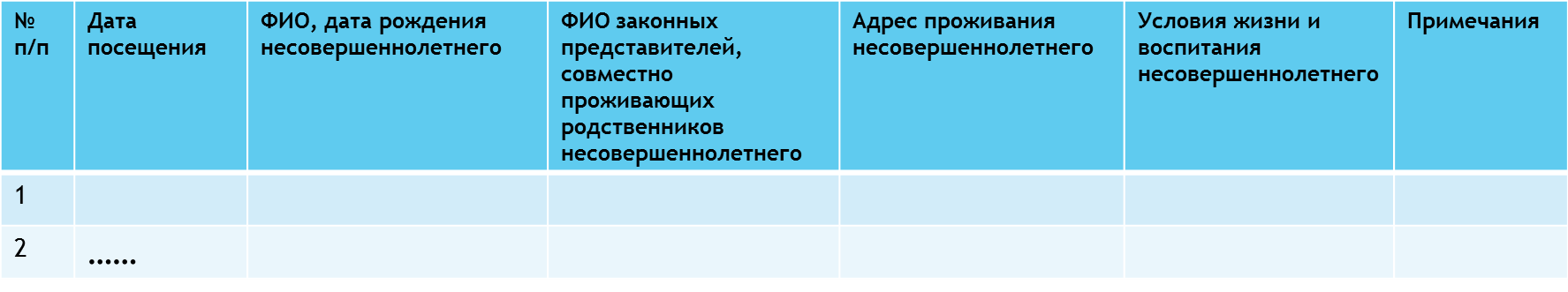 